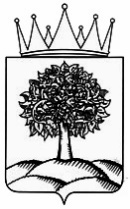 УПРАВЛЕНИЕ ФИНАНСОВ ЛИПЕЦКОЙ ОБЛАСТИП Р И К А З«16» ноября  2023 г.                                                            № 323 В соответствии с приказом управления финансов Липецкой области от 1 марта 2019 года № 55 «Об организации системы внутреннего обеспечения соответствия требованиям антимонопольного законодательства в деятельности управления финансов Липецкой области»ПРИКАЗЫВАЮ:Внести в приказ управления финансов Липецкой области от 21 марта 2023 года № 60 «Об утверждении значений ключевых показателей эффективности функционирования  антимонопольного комплаенса в управлении финансов Липецкой области на 2023 год» следующее изменение:приложение к приказу изложить в следующей редакции:«Приложение к приказу управления финансов Липецкой области от 21 марта 2023 года № 60 «Об утверждении значений ключевых показателей эффективности функционирования антимонопольного комплаенса в управлении финансов Липецкой области на 2023 год»Значения ключевых показателей эффективности функционирования  антимонопольного комплаенса в управлении финансов Липецкой области на 2023 годТаблица            »;2. Отделу государственного долга и долговой политики (Чертовских А.А.) обеспечить:- размещение настоящего приказа на официальном сайте управления финансов Липецкой области в информационно - телекоммуникационной сети «Интернет»;- ознакомление сотрудников управления финансов Липецкой области с настоящим приказом.Заместитель Губернатора  Липецкой области – начальник управления финансов Липецкой области                                                                              В.М. ЩеглеватыхО внесении изменения в приказ управления финансов Липецкой области от 21 марта 2023 года № 60 «Об утверждении значений ключевых показателей эффективности функционирования  антимонопольного комплаенса в управлении финансов Липецкой области на 2023 год»№ п/пНаименованиеЕдиница измеренияПлановое значение на 2023 годДля управления финансов Липецкой области в целом:Для управления финансов Липецкой области в целом:Для управления финансов Липецкой области в целом:Для управления финансов Липецкой области в целом:1Коэффициент снижения количества нарушений антимонопольного законодательства со стороны управления финансов Липецкой области за последние три годаединица12Коэффициент эффективности выявления рисков нарушения антимонопольного законодательства в проектах нормативных правовых актов управления финансов Липецкой области и проектах нормативных правовых актов Губернатора Липецкой области и Правительства Липецкой области, разработчиком которых является управление финансов Липецкой областиединица13Коэффициент эффективности выявления рисков нарушения антимонопольного законодательства в нормативных правовых актах управления финансов Липецкой области и нормативных правовых актах Губернатора Липецкой области и Правительства Липецкой области, разработчиком которых является управление финансов Липецкой областиединица1Для уполномоченного подразделения:Для уполномоченного подразделения:Для уполномоченного подразделения:Для уполномоченного подразделения:1Доля сотрудников управления финансов Липецкой области, в отношении которых были проведены обучающие мероприятия по антимонопольному законодательству и антимонопольному комплаенсуединица1Вносит:Заместитель начальника управления финансов Липецкой области	                                               Дата: _____________                                                             	   С.В. ТруфановаСогласовано:Сотрудник правового управленияПравительства Липецкой областиДата: _____________                                                                                    